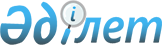 Ұйғыр ауданының 2009 жылға арналған аудандық бюджеті туралы
					
			Күшін жойған
			
			
		
					Алматы облысы Ұйғыр аудандық мәслихатының 2008 жылғы 19 желтоқсандағы N 17-2 шешімі. Алматы облысының әділет департаменті Ұйғыр ауданының әділет басқармасында 2009 жылғы 8 қаңтарда N 2-19-67 тіркелді. Күші жойылды - Алматы облысы Ұйғыр аудандық мәслихатының 2010 жылғы 05 ақпандағы N 31-5 шешімімен      Ескерту. Күші жойылды - Алматы облысы Ұйғыр аудандық мәслихатының 2010.02.05 N 31-5 Шешімімен      РҚАО ескертпесі.

      Мәтінде авторлық орфография және пунктуация сақталған.

      Қазақстан Республикасының Бюджеттік кодексінің 9 бабының 2-тармағына, Қазақстан Республикасының "Қазақстан Республикасындағы жергілікті мемлекеттік басқару туралы" Заңының 6-бабының 1 – тармағының 1-тармақшасына және "2009-2011 жылдарға арналған Республикалық бюджеті туралы" Заңына сәйкес, Ұйғыр аудандық мәслихаты ШЕШІМ ҚАБЫЛДАДЫ:

       

1. 1 қосымшаға сәйкес 2009 жылға арналған аудандық бюджет төмендегі көлемдерде бекітілсін:



      1) Кірістер – 2676297 мың теңге, соның ішінде:

      салықтық түсімдер бойынша - 45974 мың теңге, оның ішінде:

      меншiкке салынатын салықтар бойынша 36560 мың теңге, соның ішінде;

      мүлiкке салынатын салықтар бойынша 13520 мың теңге, оның ішінде;

      заңды тұлғалардың және жеке кәсіпкерлердің мүлкіне салынатын салық бойынша 20255 мың теңге;

      жеке тұлғалардың мүлкiне салынатын салық бойынша 2600 мың теңге;

      жер салығы бойынша 5540 мың теңге, оның ішінде;

      ауыл шаруашылығы мақсатындағы жерлерге жеке тұлғалардан алынатын жер салығы бойынша 20 мың теңге;

      елдi мекендер жерлерiне жеке тұлғалардан алынатын жер салығы бойынша 4280 мың теңге;

      өнеркәсіп, көлік, байланыс, қорғаныс жеріне және ауыл шаруашылығына арналмаған өзге де жерге салынатын жер салығы бойынша 180 мың теңге;

      ауыл шаруашылығы мақсатындағы жерлерге заңды тұлғалардан, жеке кәсіпкерлерден, жеке нотариустар мен адвокаттардан алынатын жер салығы бойынша 30 мың теңге;

      елді мекендер жерлеріне заңды тұлғалардан, жеке кәсіпкерлерден, жеке нотариустар мен адвокаттардан алынатын жер салығы бойынша 1000 мың теңге;

      көлiк құралдарына салынатын салық бойынша 15900 мың теңге, оның ішінде;

      заңды тұлғалардан көлiк құралдарына салынатын салық бойынша 3050 мың теңге;

      жеке тұлғалардан көлiк құралдарына салынатын салық бойынша 12200 мың теңге;

      бірыңғай жер салығы бойынша 1600 мың теңге;

      тауарларға, жұмыстарға және қызметтерге салынатын iшкi салықтар бойынша 6090 мың теңге, соның ішінде;

      акциздер бойынша 779 мың теңге, оның ішінде;

      заңды және жеке тұлғалар бөлшек саудада өткізетін, сондай-ақ өзінің өндірістік мұқтаждарына пайдаланылатын бензин (авиациялықты

қоспағанда) бойынша 760 мың теңге;

      заңды және жеке тұлғаларға бөлшек саудада өткізетін, сондай-ақ өз өндірістік мұқтаждарына пайдаланылатын дизель отыны бойынша 19 мың теңге;

      табиғи және басқа ресурстарды пайдаланғаны үшiн түсетiн түсiмдер бойынша 691 мың теңге;

      кәсiпкерлiк және кәсiби қызметтi жүргiзгенi үшiн алынатын алымдар бойынша 4620 мың теңге, оның ішінде;

      жеке кәсіпкерлерді мемлекеттік тіркегені үшін алынатын алым бойынша 620 мың теңге;

      жекелеген қызмет түрлерiмен айналысу құқығы үшiн алынатын лицензиялық алым бойынша 500 мың теңге;

      заңды тұлғаларды мемлекеттiк тiркегенi үшiн алынатын алым бойынша 100 мың теңге;

      көлік құралдарын мемлекеттік тіркегені, сондай-ақ оларды қайта тіркегені үшін алым бойынша 160 мың теңге;

      жылжымайтын мүлікке және олармен мәміле жасау құқығын мемлекеттік тіркегені үшін алынатын алым бойынша 2870 мың теңге;

      жергілікті маңызы бар және елді мекендердегі жалпы пайдаланудағы автомобиль жолдарының бөлу жолағында сыртқы (көрнекі) жарнамаларды орналастырғаны үшін алынатын төлем бойынша 35 мың теңге;

      заңдық мәнді іс-әрекеттерді жасағаны және (немесе) құжаттар бергені үшін оған уәкілеттігі бар мемлекеттік органдар немесе лауазымды адамдар алатын міндетті төлемдер бойынша 3324 мың теңге, соның ішінде;

      мемлекеттік баж бойынша 3324 мың теңге, оның ішінде;

      сотқа берілетін талап арыздардан, ерекше өндірістегі істер бойынша арыздардан (шағымдардан), жүгіну шағымдарынан, атқару парағының көшірмесін беру туралы мәселе бойынша сот анықтамасына жеке шағымдардан, сот бұйрығын шығару туралы арыздардан, сондай-ақ соттың шет ел соттары мен төрелік соттарының шешімдері бойынша атқару парақтарын, құжаттардың көшірмелерін (төлнұсқаларын) бергені үшін алынатын мемлекеттік баж бойынша 1750 мың теңге;

      азаматтық хал актілерін тіркегені, азаматтарға азаматтық хал актілерін тіркегені туралы қайта куәліктер бергені үшін, сондай-ақ туу, неке, некені бұзу, өлуі туралы актілердің жазбаларын өзгерту, толықтыру, түзету мен қалпына келтіруге байланысты куәліктерді бергені үшін алынатын мемлекеттік баж бойынша 1500 мың теңге;

      шет елге баруға және Қазақстан Республикасына басқа мемлекеттерден адамдарды шақыруға құқық беретін құжаттарды ресімдегені үшін, сондай-ақ осы құжаттарға өзгерістер енгізгені үшін алынатын мемлекеттік баж бойынша 17 мың теңге;

      шетелдіктердің паспорттарына немесе оларды ауыстыратын құжаттарына Қазақстан Республикасынан кету және Қазақстан Республикасына келу құқығына виза бергені үшін алынатын мемлекеттік баж бойынша 490 мың теңге;

      Қазақстан Республикасы азаматтығын алу, Қазақстан Республикасы азаматтығын қалпына келтіру және Қазақстан Республикасы азаматтығын тоқтату туралы құжаттарды ресімдегені үшін алынатын мемлекеттік баж бойынша 120 мың теңге;

      тұрғылықты жерін тіркегені үшін алынатын мемлекеттік баж бойынша 250 мың теңге;

      жеке және заңды тұлғалардың азаматтық, қызметтік қаруының (аңшылық суық қаруды, белгі беретін қаруды, ұңғысыз атыс қаруын, механикалық шашыратқыштарды, көзден  жас ағызатын немесе тітіркендіретін заттар толтырылған аэрозольді және басқа құрылғыларды, үрлемелі қуаты 7,5 Джоульдан аспайтын пневматикалық қаруды қоспағанда және калибрі 4,5 миллиметрге дейінгілерін қоспағанда) әрбір бірлігін тіркегені және қайта тіркегені үшін алынатын мемлекеттік баж бойынша 6 мың теңге;

      қаруды және оның оқтарын сақтауға немесе сақтау мен алып жүруге, тасымалдауға, Қазақстан Республикасының аумағына әкелуге және Қазақстан Республикасынан әкетуге рұқсат бергені үшін алынатын мемлекеттік баж бойынша 19 мың теңге;

      салықтық емес түсімдер тобы бойынша 9000 мың теңге, соның ішінде:

      мемлекет меншігінен түсетін түсімдер бойынша 300 мың теңге, оның ішінде:

      мемлекет меншігіндегі мүлікті жалға беруден түсетін кірістер бойынша 300 мың теңге, оның ішінде:

      коммуналдық меншіктегі мүлікті жалдаудан түсетін кірістер бойынша 235 мың теңге;

      мемлекеттік бюджеттен қаржыландырылатын, сондай-ақ Қазақстан Республикасы Ұлттық Банкінің бюджетінен (шығыстар сметасынан) ұсталатын және қаржыландырылатын мемлекеттік мекемелер салатын айыппұлдар, өсімпұлдар бойынша 7200 мың теңге, оның ішінде;

      коммуналдық меншіктегі мүлікті жалдаудан түсетін кірістер бойынша 7200 мың теңге;

      басқа да салықтық емес түсiмдер бойынша 1500 мың теңге, оның ішінде;

      жергілікті бюджетке түсетін салықтық емес басқа да түсімдер бойынша 1100 мың теңге;

      негізгі капиталды сатудан түскен түсімдер бойынша 8273 мың теңге, оның ішінде:

      жердi және материалдық емес активтердi сату бойынша 8273 мың теңге;

      жер учаскелерін сатудан түсетін түсімдер бойынша 500 мың теңге;

      бюджет қаражатының бос қалдықтары 13365 мың теңге

      трансферттердің түсімдері тобы бойынша 2501006 мың теңге, соның ішінде;

      ағымдағы нысаналы трансферттер бойынша 347449 мың теңге;

      нысаналы даму трансферттері бойынша 384066 мың теңге;

      субвенциялар бойынша 1806236 мың теңге;

      аудандық (қалалық) бюджеттерден облыстық бюджеттің ысырабын өтеуге арналған трансферттер түсімдері 51128 мың теңге;



      3) Шығындар 2676297 мың теңге;

      өкілетті, атқарушы органдарды және жалпы сипаттағы мемлекеттік қызмет көрсетулерге 150532 мың теңге сомасында, соның ішінде:

      аудан (облыстық маңызы бар қала) мәслихатының аппараты бойынша  9949 мың теңге, оның ішінде:

      жергілікті органдардың аппараттары бойынша 10065 мың теңге;

      мемлекеттік органдарды материалдық - техникалық жарақтандыру бойынша 150 мың теңге;

      аудан (облыстық маңызы бар қала) әкімінің аппараты бойынша 41958 мың теңге, оның ішінде:

      жергілікті органдардың аппараттары бойынша 40048 мың теңге;

      мемлекеттік органдарды материалдық - техникалық жарақтандыру бойынша 1500 мың теңге;

      қаладағы аудан, аудандық маңызы бар қала, кент, ауыл (село), ауылдық (селолық) округ әкімінің аппараты бойынша 82619 мың теңге, оның ішінде:

      жергілікті органдардың аппараттары бойынша 79248 мың теңге;

      мемлекеттік органдарды материалдық - техникалық жарақтандыру бойынша 2300 мың теңге;

      қаржылық қызмет бойынша 10634 мың теңге, соның ішінде:

      қаржы бөлімінің қызметін қамтамасыз етуге 10016 мың теңге, оның ішінде:

      жергілікті органдардың аппараттары бойынша 9729 мың теңге;

      мемлекеттік органдарды материалдық - техникалық жарақтандыру бойынша 321 мың теңге;

      салық салу мақсатында мүлікті бағалауды жүргізу бойынша 593 мың теңге;

      коммуналдық меншікке түскен мүлікті есепке алу, сақтау, бағалау және сату 119 мың теңге;

      жоспарлау және статистикалық қызмет бойынша 6464 мың теңге, оның ішінде;

      ауданның (облыстық маңызы бар қаланың) экономика және бюджеттік жоспарлау бөлімі бойынша 6298 теңге, оның ішінде:

      жергілікті органдардың аппараттары бойынша 6214 мың теңге;

      мемлекеттік органдарды материалдық - техникалық жарақтандыру бойынша 250 мың теңге;

      қорғанысқа 359 мың теңге сомасында, оның ішінде;

      жалпыға бірдей әскери міндетті атқару шеңберіндегі іс-шаралар бойынша 609 мың теңге;

      қоғамдық тәртіп, қауіпсіздік, құқық, сот, қылмыстық-атқару қызметі бойынша 5570 мың теңге, оның ішінде:

      елдi мекендерде жол жүрісі қауiпсiздiгін қамтамасыз ету бойынша  5080 мың теңге сомасында;

      білім беру мекемелеріне 1693127 мың теңге сомасында, соның ішінде:

      мектепке дейінгі тәрбие ұйымдарының қызметін қамтамасыз ету бойынша 17347 мың теңге;

      бастауыш, негізгі орта және жалпы орта білім беру бойынша 1501371 мың теңге оның ішінде:

      ауылдық (селолық) жерлерде балаларды мектепке дейін тегін алып баруды және кері алып келуді ұйымдастыру бойынша 5002 мың теңге;

      ауданның (облыстық маңызы бар қаланың) білім беру бөлімі бойынша 1498369 мың теңге соның ішінде:

      жалпы білім беру бойынша 1472939 мың теңге оның ішінде:

      бастауыш, негізгі орта және жалпы орта білім беру мектептер, гимназиялар, лицейлер, бейіндік мектептер, мектеп - балабақшалар бойынша 1489106 мың теңге;

      республикалық бюджеттен берілетін нысаналы трансферттердің есебінен білім берудің мемлекеттік жүйесіне оқытудың жаңа технологияларын енгізу бойынша 25430 мың теңге;

      бiлiм беру саласындағы өзге де қызметтер бойынша 100422 мың теңге, оның ішінде:

      білім беру бөлімінің қызметін қамтамасыз ету бойынша 9725 мың теңге оның ішінде;

      жергілікті органдардың аппараттары бойынша 10977 мың теңге;

      өңірлік жұмыспен қамту және кадрларды қайта даярлау стратегиясын іске асыру шеңберінде білім беру объектілерін күрделі, ағымды жөндеу 57000 мың теңге;

      республикалық бюджеттен берілетін трансферттер есебiнен 33060 мың теңге;

      облыстық бюджеттен берілетін трансферттер есебінен 23940 мың теңге;

      мемлекеттік органдарды материалдық - техникалық жарақтандыру бойынша ауданның (аудандық маңызы бар қаланың) мемлекеттік білім беру мекемелерінде білім беру жүйесін ақпараттандыру бойынша 6699 мың теңге;

      ауданның (облыстық маңызы бар қаланың) мемлекеттiк бiлiм беру ұйымдары үшiн оқулықтар мен оқу-әдiстемелiк кешендерді сатып алу және жеткiзу бойынша 23724 мың теңге;

      республикалық бюджеттен берілетін нысаналы трансферттер есебiнен ауылдық елді мекендер саласының мамандарын әлеуметтік қолдау шараларын іске асыру бойынша 713 мың теңге;

      білім беру объектілерін дамытуға 72721 мың теңге;

      әлеуметтік көмек және әлеуметтік қамтамасыз етуге 254422 мың теңге сомасында;

      республикалық бюджеттен ағымдағы нысаналы трансферттер есебінен әлеуметтік жұмыс орындар және жастар тәжірибесі бағдарламасын кеңейту 33060 мың теңге;

      әлеуметтiк көмек бойынша 194329 мың теңге, оның ішінде:

      ауданның (облыстық маңызы бар қаланың) жұмыспен қамту және әлеуметтік бағдарламалар бөлімі бойынша 194329 мың теңге, соның ішінде:

      еңбекпен қамту бағдарламасы бойынша 24483 мың теңге оның ішінде:

      қоғамдық жұмыстар бойынша 18780 мың теңге;

      жұмыссыздарды кәсіптік даярлау және қайта даярлау бойынша 4823 мың теңге;

      халықты жұмыспен қамту саласында азаматтарды әлеуметтік қорғау жөніндегі қосымша шаралар бойынша 602 мың теңге;

      ауылдық жерлерде тұратын денсаулық сақтау, білім беру, әлеуметтік қамтамасыз ету, мәдениет мамандарына отын сатып алу бойынша әлеуметтік көмек көрсету бойынша 16745 мың теңге;

      мемлекеттік атаулы әлеуметтік көмек бойынша 10391 мың теңге,  оның ішінде:

      республикалық бюджеттен берілетін трансферттер есебiнен бойынша 3000 мың теңге;

      жергілікті бюджет қаражаты есебінен бойынша 8277 мың теңге;

      тұрғын үй көмегі бойынша 57600 мың теңге;

      жергілікті өкілетті органдардың шешімі бойынша азаматтардың жекелеген топтарына әлеуметтік көмек бойынша 16227 мың теңге;

      үйден тәрбиеленіп оқытылатын мүгедек балаларды материалдық қамтамасыз ету бойынша 1397 мың теңге;

      мұқтаж азаматтарға үйінде әлеуметтік көмек көрсету бойынша 16532 мың теңге;

      18 жасқа дейінгі балаларға мемлекеттік жәрдемақылар бойынша  57025 мың теңге, оның ішінде:

      республикалық бюджеттен берілетін трансферттер есебiнен бойынша 6500 мың теңге;

      жергілікті бюджет қаражаты есебінен бойынша 56386 мың теңге;

      мүгедектерді оңалту жеке бағдарламасына сәйкес, мұқтаж мүгедектерді арнайы гигиеналық құралдармен қамтамасыз етуге, және ымдау тілі мамандарының, жеке көмекшілердің қызмет көрсету бойынша 3671 мың теңге;

      ауданның (облыстық маңызы бар қаланың) жұмыспен қамту және әлеуметтік бағдарламалар бөлімі бойынша 15707 мың теңге, соның ішінде:

      жұмыспен қамту және әлеуметтік бағдарламалар бөлімінің қызметін қамтамасыз ету бойынша 14198 мың теңге, оның ішінде:

      жергілікті органдардың аппараттары бойынша 13093 мың теңге;

      мемлекеттік тұрғын үй қорының сақталуын ұйымдастыру 206 мың теңге;

      мемлекеттік органдарды материалдық - техникалық жарақтандыру бойынша 300 мың теңге;

      жәрдемақыларды және басқа да әлеуметтік төлемдерді есептеу, төлеу мен жеткізу бойынша қызметтерге ақы төлеу бойынша 2136 мың теңге;

      ауылдарда жұмыс жасайтын мамандарды әлеуметтік қолдауға нысаналы ағымдағы трансферттер бойынша 178 мың теңге;

      тұрғын үй-коммуналдық шаруашылыққа 350820 мың теңге сомасында;

      тұрғын үй шаруашылығы бағдарламасы бойынша 71052 мың теңге, оның ішінде:

      мемлекеттік коммуналдық тұрғын үй қорының тұрғын үй құрылысы бойынша 37815 мың теңге, оның ішінде:

      республикалық бюджеттен берілетін трансферттер есебiнен бойынша 31896 мың теңге;

      инженерлік коммуникациялық инфрақұрылымды дамыту және жайластыру бойынша 46674 мың теңге, оның ішінде:

      республикалық бюджеттен берілетін трансферттер есебiнен бойынша 24156 мың теңге;

      жергілікті бюджет қаражаты есебінен бойынша 15000 мың теңге;

      коммуналдық шаруашылық бағдарламасы бойынша 271030 мың теңге, оның ішінде;

      сумен жабдықтау жүйесін дамыту бойынша 226856 мың теңге, оның ішінде:

      республикалық бюджеттен берілетін трансферттер есебiнен бойынша  101680 мың теңге;

      жергілікті бюджет қаражаты есебінен бойынша 123232 мың теңге;

      елді-мекендерді көркейту бойынша 48317 мың теңге, оның ішінде:

      елді мекендерде көшелерді жарықтандыру бойынша 12653 мың теңге;

      елді мекендердің санитариясын қамтамасыз ету бойынша 4880 мың теңге;

      жерлеу орындарын күтіп-ұстау және туысы жоқ адамдарды жерлеу бойынша 2244 мың теңге;

      елді мекендерді аббаттандыру мен көгалдандыру бойынша 28323 мың теңге;

      мәдениет, спорт, туризм және ақпараттық кеңістікке 70970 мың теңге сомасында;

      мәдени-демалыс жұмысын қолдау бойынша 31565 мың теңге;

      ауданның (облыстық маңызы бар қаланың) дене шынықтыру және спорт бөлімі бойынша 1742 мың теңге, оның ішінде:

      ұлттық және бұқаралық спорт түрлерін дамыту бойынша 116 мың теңге;

      аудандық (облыстық маңызы бар қалалық) деңгейде спорттық жарыстар өткiзу бойынша 240 мың теңге;

      әртүрлi спорт түрлерi бойынша аудан (облыстық маңызы бар қала)  құрама командаларының мүшелерiн дайындау және олардың облыстық спорт жарыстарына қатысуы бойынша 1686 мың теңге;

      ақпараттық кеңiстiк бойынша 23395 мың теңге, оның ішінде:

      аудандық (қалалық) кiтапханалардың жұмыс iстеуi бойынша 16544 мың теңге;

      мемлекеттік тілді және Қазақстан халықтарының басқа да тілдерін дамыту бойынша 2942 мың теңге;

      газеттер мен журналдар арқылы мемлекеттік ақпараттық саясат жүргізу бойынша 5221 мың теңге;

      мәдениет, спорт, туризм және ақпараттық кеңiстiктi ұйымдастыру жөнiндегi өзге де қызметтер бойынша 11680 мың теңге, оның ішінде;

      ауданның (облыстық маңызы бар қаланың) мәдениет және тілдерді дамыту бөлімі бойынша 3960 мың теңге, оның ішінде:

      мәдениет және тілдерді дамыту бөлімінің қызметін қамтамасыз ету бойынша 8422 мың теңге, оның ішінде:

      жергілікті органдардың аппараттары бойынша 3008 мың теңге;

      мемлекеттік органдарды материалдық - техникалық жарақтандыру бойынша 120 мың теңге;

      ауданның (облыстық маңызы бар қаланың) ішкі саясат бөлімі бойынша 4056 мың теңге, оның ішінде:

      ішкі саясат бөлімінің қызметін қамтамасыз ету бойынша 3780 мың теңге, оның ішінде:

      жергілікті органдардың аппараттары бойынша 3615 мың теңге;

      мемлекеттік органдарды материалдық - техникалық жарақтандыру бойынша 150 мың теңге;

      жастар саясаты саласындағы өңірлік бағдарламаларды iске асыру бойынша 1031 мың теңге;

      ауданның (облыстық маңызы бар қаланың) Дене шынықтыру және спорт бөлімі бойынша 3664 мың теңге, оның ішінде:

      дене шынықтыру және спорт бөлімі қызметін қамтамасыз ету бойынша 3155 мың теңге, оның ішінде:

      жергілікті органдардың аппараттары бойынша 3425 мың теңге;

      мемлекеттік органдарды материалдық - техникалық жарақтандыру бойынша 150 мың теңге;

      ауыл, су, орман, балық шаруашылығы, ерекше қорғалатын табиғи аумақтар, қоршаған ортаны және жануарлар дүниесін қорғау, жер қатынастарына 13546 мың теңге сомасында;

      республикалық бюджеттен берілетін нысаналы трансферттер есебінен ауылдық елді мекендер саласының мамандарын әлеуметтік қолдау шараларын іске асыру 2207 мың теңге;

      ауыл шаруашылығы бөлімінің қызметін қамтамасыз ету бойынша 8482 мың теңге, оның ішінде:

      жергілікті органдардың аппараттары бойынша 8384 мың теңге;

      алып қойылатын және жойылатын ауру жануарлардың, жануарлардан алынатын өнімдер мен шикізаттың құнын иелеріне өтеу 2848 мың теңге;

      өңірлік жұмыспен қамту және кадрларды қайта даярлау стратегиясын іске асыру шеңберінде инженерлік коммуникациялық инфрақұрылымды жөндеу және елді-мекендерді көркейту 16837 мың теңге;

      республикалық бюджеттен берілетін трансферттер 10271 мың теңге;

      облыстық бюджеттен берілетін трансферттер есебінен 6566 мың теңге;

      мемлекеттік органдарды материалдық-техникалық жарақтандыру бойынша 210 мың теңге;

      жер қатынастары бөлімінің қызметін қамтамасыз ету бойынша 4886 мың теңге, оның ішінде:

      жергілікті органдардың аппараттары бойынша 4802 мың теңге;

      мемлекеттік органдарды материалдық - техникалық жарақтандыру бойынша 103 мың теңге;

      өнеркәсіп, сәулет, қала құрылысы және құрылыс қызметіне 52476 мың теңге сомасында;

      сәулет, қала құрылысы және құрылыс қызметі бойынша 52476 мың теңге, соның ішінде:

      құрылыс бөлімінің қызметін қамтамасыз ету бойынша 3414 мың теңге, оның ішінде:

      жергілікті органдардың аппараттары бойынша 3346 мың теңге;

      мемлекеттік органдарды материалдық - техникалық жарақтандыру бойынша 150 мың теңге;

      ауданның (облыстық маңызы бар қаланың) сәулет және қала құрылысы бөлімі бойынша 48980 мың теңге, оның ішінде:

      қала құрылысы және сәулет бөлімінің қызметін қамтамасыз ету бойынша 2988 мың теңге, оның ішінде:

      жергілікті органдардың аппараттары бойынша 2930 мың теңге;

      мемлекеттік органдарды материалдық - техникалық жарақтандыру бойынша 150 мың теңге;

      көлік және коммуникацияға 73500 мың теңге сомасында;

      өңірлік жұмыспен қамту және кадрларды қайта даярлау стратегиясын іске асыру шеңберінде аудандық маңызы бар автомобиль жолдарын, қала және елді-мекендер көшелерін жөндеу және ұстау 41742 мың теңге;

      республикалық бюджеттен берілетін трансферттер есебiнен 25440 мың теңге;

      облыстық бюджеттен берілетін трансферттер есебінен 14093 мың теңге;

      ауданның (облыстық маңызы бар қаланың)бюджет қаражаты есебінен  2209 мың теңге;

      аудандық маңызы бар қалаларда, кенттерде, ауылдарда (селоларда), ауылдық (селолық) округтерде автомобиль жолдарының жұмыс істеуін қамтамасыз ету бойынша 31790 мың теңге;

      басқаларға 25458 мың теңге сомасында;

      кәсіпкерлік бөлімі қызметін қамтамасыз ету бойынша 3026 мың теңге, оның ішінде:

      жергілікті органдардың аппараттары бойынша 2907 мың теңге;

      мемлекеттік органдарды материалдық - техникалық жарақтандыру бойынша 150 мың теңге;

      ауданның (облыстық маңызы бар қаланың) жергілікті атқарушы органының резерві бойынша 6212 мың теңге, оның ішінде:

      ауданның (облыстық маңызы бар қаланың) аумағындағы табиғи және техногендік сипаттағы төтенше жағдайларды жоюға арналған ауданның (облыстық маңызы бар қаланың) жергілікті атқарушы органының төтенше резерві бойынша 2712 мың теңге;

      шұғыл шығындарға арналған ауданның (облыстық маңызы бар қаланың) жергілікті атқарушы органының резерві бойынша 9585 мың теңге;

      тұрғын үй-коммуналдық шаруашылығы, жолаушылар көлігі және автомобиль жолдары бөлімінің қызметін қамтамасыз ету бойынша 3393 мың теңге, оның ішінде:

      жергілікті органдардың аппараттары бойынша 3081 мың теңге;

      нысаналы пайдаланылмаған (толық пайдаланылмаған) трансферттерді қайтару 244 мың теңге;

      мемлекеттік органдарды материалдық - техникалық жарақтандыру бойынша 97 мың теңге бекітілсін;

      Ескерту. 1 тармаққа өзгерту енгізілді - Алматы облысы Ұйғыр аудандық мәслихатының 2009.02.25 N 20-1 (2009 жылдың 1 қаңтарынан бастап қолданысқа енгізіледі); 2009.04.22 N 22-1 (2009 жылдың 1 қаңтарынан бастап қолданысқа енгізіледі); 2009.08.05 N 25-2 (2009 жылдың 1 қаңтарынан бастап қолданысқа енгізіледі); 2009.10.14 N 28-1 (2009 жылдың 1 қаңтарынан бастап қолданысқа енгізіледі); 2009.11.30 N 29-1 (2009 жылдың 1 қаңтарынан бастап қолданысқа енгізіледі) Шешімдерімен.

       

2. 2009 жылға арналған аудандық бюджеттің ағымдағы бюджеттік бағдарламаларының тізбесі 2 қосымшаға сәйкес бекітілсін.

       

3. 2009 жылға арналған аудан бюджетін орындау процесінде секвестрге жатпайтын аудандық бюджеттік бағдарламалар тізімі

3 қосымшаға сәйкес бекітілсін.

       

4. Осы шешім 2009 жылдың 1-ші қаңтарынан қолданысқа енгізіледі.      Аудандық мәслихат

      сессиясының төрағасы                       Н.Е. Есжанов      Аудандық мәслихаттың

      хатшысы                                    М. Нуров

Ұйғыр аудандық мәслихаттың

2008 жылғы 19 желтоқсандағы

"Ұйғыр ауданының 2009 жылға

арналған бюджеті туралы"

N 17-2 шешіміне

1 қосымша Ұйғыр ауданының 2009 жылға арналған аудандық бюджеті      Ескерту. 1 қосымша жаңа редакцияда - Алматы облысы Ұйғыр аудандық мәслихатының 2009.11.30 N 29-1 (2009 жылдың 1 қаңтарынан бастап қолданысқа енгізіледі) Шешімімен.

Ұйғыр аудандық мәслихаттың

2008 жылғы 19 желтоқсандағы

"Ұйғыр ауданының 2009 жылға

арналған бюджеті туралы"

N 17-2 шешіміне

2 қосымша 2009 жылға арналған аудандық бюджеттің ағымдағы бюджеттік бағдарламаларының тізбесі      Ескерту. 2 қосымша жаңа редакцияда - Алматы облысы Ұйғыр аудандық мәслихатының 2009.11.30 N 29-1 (2009 жылдың 1 қаңтарынан бастап қолданысқа енгізіледі) Шешімімен.

Ұйғыр аудандық мәслихаттың

2008 жылғы 19 желтоқсандағы

"Ұйғыр ауданының 2009 жылға

арналған бюджеті туралы"

N 17-2 шешіміне

3 қосымша 2009 жылға арналған аудандық бюджеттің атқарылуы барысында қысқартуға жатпайтын жергілікті бюджеттік бағдарламалардың тізбесі
					© 2012. Қазақстан Республикасы Әділет министрлігінің «Қазақстан Республикасының Заңнама және құқықтық ақпарат институты» ШЖҚ РМК
				СанатыСанатыСанатыСанатыСанатыСомасы

(мың теңге)СыныбыСыныбыСыныбыСыныбыСомасы

(мың теңге)Iшкi сыныбыIшкi сыныбыIшкi сыныбыСомасы

(мың теңге)ЕрекшелiгiЕрекшелiгiСомасы

(мың теңге)А Т А У ЫСомасы

(мың теңге)І.Кірістер26672971Салықтық түсімдер61394104Меншiкке салынатын салықтар509971041Мүлiкке салынатын салықтар22885104101Заңды тұлғалардың және жеке

кәсіпкерлердің мүлкіне салынатын салық20255104102Жеке тұлғалардың мүлкiне салынатын салық26001043Жер салығы5510104301Ауыл шаруашылығы мақсатындағы жерлерге

жеке тұлғалардан алынатын жер салығы20104302Елдi мекендер жерлерiне жеке тұлғалардан

алынатын жер салығы4280104303Өнеркәсіп, көлік, байланыс, қорғаныс

жеріне және ауыл шаруашылығына арналмаған

өзге де жерге салынатын жер салығы180104307Ауыл шаруашылығы мақсатындағы жерлерге

заңды тұлғалардан, жеке кәсіпкерлерден,

жеке нотариустар мен адвокаттардан

алынатын жер салығы30104308Елді мекендер жерлеріне заңды тұлғалардан,

жеке кәсіпкерлерден, жеке нотариустар мен

адвокаттардан алынатын жер салығы10001044Көлiк құралдарына салынатын салық21032104401Заңды тұлғалардан көлiк құралдарына

салынатын салық3050104402Жеке тұлғалардан көлiк құралдарына

салынатын салық179821045Бірыңғай жер салығы1600104501Бірыңғай жер салығы1600105Тауарларға, жұмыстарға және қызметтерге

салынатын iшкi салықтар68951052Акциздер779105296Заңды және жеке тұлғалар бөлшек саудада

өткізетін, сондай-ақ өзінің өндірістік

мұқтаждарына пайдаланылатын бензин

(авиациялықты қоспағанда)760105297Заңды және жеке тұлғаларға бөлшек саудада

өткізетін, сондай-ақ өз өндірістік

мұқтаждарына пайдаланылатын дизель отыны191053Табиғи және басқа да ресурстарды

пайдаланғаны үшiн түсетiн түсiмдер1831105315Жер учаскелерін пайдаланғаны үшін төлем18311054Кәсiпкерлiк және кәсiби қызметтi

жүргiзгенi үшiн алынатын алымдар4285105401Жеке кәсіпкерлерді мемлекеттік тіркегені

үшін алынатын алым620105402Жекелеген қызмет түрлерiмен айналысу

құқығы үшiн алынатын лицензиялық алым500105403Заңды тұлғаларды мемлекеттік тіркегені

және филиалдар мен өкілдіктерді есептік

тіркегені, сондай-ақ оларды қайта

тіркегені үшін алым100105414Көлік құралдарын мемлекеттік тіркегені,

сондай-ақ оларды қайта тіркегені үшін алым160105418Жылжымайтын мүлікке және олармен мәміле

жасау құқығын мемлекеттік тіркегені үшін

алынатын алым2870105420Жергілікті маңызы бар және елді

мекендердегі жалпы пайдаланудағы

автомобиль жолдарының бөлу жолағында

сыртқы (көрнекі) жарнамаларды

орналастырғаны үшін алынатын төлем35108Заңдық мәнді іс-әрекеттерді жасағаны және

(немесе) оған уәкілеттігі бар мемлекеттік

органдар немесе лауазымды адамдар құжаттар

бергені үшін алынатын міндетті төлемдер35021081Мемлекеттік баж3502108102Мемлекеттік мекемелерге сотқа берілетін

талап арыздарынан алынатын мемлекеттік

бажды қоспағанда, мемлекеттік баж сотқа

берілетін талап арыздардан, ерекше талап

ету істері арыздарынан, ерекше

жүргізілетін істер бойынша арыздардан

(шағымдардан), сот бұйрығын шығару туралы

өтініштерден, атқару парағының дубликатын

беру туралы шағымдардан, аралық (төрелік)

соттардың және шетелдік соттардың

шешімдерін мәжбүрлеп орындауға атқару

парағын беру туралы шағымдардың, сот

актілерінің атқару парағының және өзге де

құжаттардың көшірмелерін қайта беру

туралы шағымдардан алынады1100108104Азаматтық хал актiлерiн тiркегенi үшiн,

сондай-ақ азаматтарға азаматтық хал

актiлерiн тiркеу туралы куәлiктердi және

азаматтық хал актiлерi жазбаларын

өзгертуге, толықтыруға және қалпына

келтiруге байланысты куәлiктердi қайтадан

бергенi үшiн мемлекеттік баж1500108105Шетелге баруға және Қазақстан

Республикасына басқа мемлекеттерден

адамдарды шақыруға құқық беретiн

құжаттарды ресiмдегенi үшiн, сондай-ақ

осы құжаттарға өзгерiстер енгiзгенi үшiн

мемлекеттік баж17108106Шетелдiктердiң паспорттарына немесе

оларды ауыстыратын құжаттарына Қазақстан

Республикасынан кету және Қазақстан

Республикасына келу құқығына виза бергенi

үшiн мемлекеттік баж490108107Қазақстан Республикасының азаматтығын алу,

Қазақстан Республикасының азаматтығын

қалпына келтiру және Қазақстан

Республикасының азаматтығын тоқтату

туралы құжаттарды ресiмдегенi үшін

мемлекеттік баж120108108Тұрғылықты жерiн тiркегенi үшiн

мемлекеттік баж250108110Жеке және заңды тұлғалардың азаматтық,

қызметтік қаруының (аңшылық суық қаруды,

белгі беретін қаруды, ұңғысыз атыс қаруын,

механикалық шашыратқыштарды, көзден жас

ағызатын немесе тітіркендіретін заттар

толтырылған аэрозольді және басқа

құрылғыларды, үрлемелі қуаты 7,5 Джоульдан

аспайтын пневматикалық қаруды қоспағанда

және калибрі 4,5 милиметрге дейінгілерін

қоспағанда) әрбір бірлігін тіркегені және

қайта тіркегені үшін алынатын мемлекеттік

баж6108112Қаруды және оның оқтарын сақтауға немесе

сақтау мен алып жүруге, тасымалдауға,

Қазақстан Республикасының аумағына әкелуге

және Қазақстан Республикасынан әкетуге

рұқсат бергені үшін алынатын мемлекеттік

баж192Салықтық емес түсiмдер10415201Мемлекеттік меншіктен түсетін кірістер2602013Мемлекет меншігіндегі акциялардың

мемлекеттік пакеттеріне дивидендтер25201302Коммуналдық меншіктегі акциялардың

мемлекеттік пакетіне берілетін дивидендтер252015Мемлекет меншігіндегі мүлікті жалға

беруден түсетін кірістер235201504Коммуналдық меншіктегі мүлікті жалдаудан

түсетін кірістер235204Мемлекеттік бюджеттен қаржыландырылатын,

сондай-ақ Қазақстан Республикасы Ұлттық

Банкінің бюджетінен (шығыстар сметасынан)

ұсталатын және қаржыландырылатын

мемлекеттік мекемелер салатын айыппұлдар,

өсімпұлдар, санкциялар, өндіріп алулар90552041Мұнай секторы ұйымдарынан түсетін

түсімдерді қоспағанда, мемлекеттік

бюджеттен қаржыландырылатын, сондай-ақ

Қазақстан Республикасы Ұлттық Банкінің

бюджетінен (шығыстар сметасынан)

ұсталатын және қаржыландырылатын

мемлекеттік мекемелер салатын айыппұлдар,

өсімпұлдар, санкциялар, өндіріп алулар9055201505Жергілікті мемлекеттік органдар салатын

әкімшілік айыппұлдар, өсімпұлдар,

санкциялар9055206Басқа да салықтық емес түсiмдер11002061Басқа да салықтық емес түсiмдер1100206109Жергілікті бюджетке түсетін салықтық

емес басқа да түсімдер11003Негізгі капиталды сатудан түсетін

түсімдер1324301Мемлекеттік мекемелерге бекітілген

мемлекеттік мүлікті сату8243011Мемлекеттік мекемелерге бекітілген

мемлекеттік мүлікті сату824301102Жергілікті бюджеттен қаржыландырылатын

мемлекеттік мекемелерге бекітілген

мүлікті сатудан түсетін түсімдер824303Жердi және материалдық емес активтердi

сату5003031Жерді сату500303101Жер учаскелерін сатудан түсетін түсімдер5004Трансферттердің түсімдері2588879402Мемлекеттiк басқарудың жоғары тұрған

органдарынан түсетiн трансферттер25888794022Облыстық бюджеттен түсетiн трансферттер2588879402201Ағымдағы нысаналы трансферттер347449402202Нысаналы даму трансферттері384066402203Субвенциялар180623604Аудандық (қалалық) бюджеттерден облыстық

бюджеттің ысырабын өтеуге арналған

трансферттер түсімдері511288Бюджет қаражаттарының пайдаланылатын

қалдықтары14285801Бюджет қаражаты қалдықтары142858011Бюджет қаражатының бос қалдықтары14285801101Бюджет қаражатының бос қалдықтары14285Функционалдық топФункционалдық топФункционалдық топФункционалдық топФункционалдық топФункционалдық топСомасы

(мың теңге)Кіші функцияКіші функцияКіші функцияКіші функцияКіші функцияСомасы

(мың теңге)Бюджеттік бағдарламалардың әкiмшiсiБюджеттік бағдарламалардың әкiмшiсiБюджеттік бағдарламалардың әкiмшiсiБюджеттік бағдарламалардың әкiмшiсiСомасы

(мың теңге)БағдарламаБағдарламаБағдарламаСомасы

(мың теңге)Кіші бағдарламаКіші бағдарламаСомасы

(мың теңге)А Т А У ЫСомасы

(мың теңге)2.Шығындар26762971Жалпы сипаттағы мемлекеттiк

қызметтер151586101Жалпы сипаттағы мемлекеттiк

қызметтер134526101112Аудан (облыстық маңызы бар

қала) мәслихатының аппараты9949101112001Аудан (облыстық маңызы бар қала)

мәслихатының қызметін қамтамасыз

ету9949101112001003Жергілікті органдардың аппараттары9799101112001009Мемлекеттік органдарды материалдық -

техникалық жарақтандыру150101122Аудан (облыстық маңызы бар

қала) әкімінің аппараты41958101122001Аудан (облыстық маңызы бар қала)

әкімінің қызметін қамтамасыз ету41958101122001003Жергілікті органдардың аппараттары38578101122001009Мемлекеттік органдарды материалдық -

техникалық жарақтандыру3380101123Қаладағы аудан, аудандық маңызы

бар қала, кент, ауыл (село),

ауылдық (селолық) округ

әкімінің аппараты82619101123001Қаладағы ауданның, аудандық маңызы

бар қаланың, кенттің, ауылдың

(селоның), ауылдық (селолық)

округтің әкімі аппаратының

қызметін қамтамасыз ету82619101123001003Жергілікті органдардың аппараттары80319101123001009Мемлекеттік органдарды материалдық -

техникалық жарақтандыру2300102Қаржылық қызмет10762452Ауданның (облыстық маңызы бар

қаланың) қаржы бөлімі10762001Қаржы бөлімінің қызметін

қамтамасыз ету10050003Жергілікті органдардың аппараттары9729009Мемлекеттік органдарды материалдық -

техникалық жарақтандыру321003Салық салу мақсатында мүлікті

бағалауды жүргізу593102011Коммуналдық меншікке түскен

мүлікті есепке алу, сақтау,

бағалау және сату119105Жоспарлау және статистикалық

қызмет6298453Ауданның (облыстық маңызы бар

қаланың) экономика және

бюджеттік жоспарлау бөлімі6298453001Экономика және бюджеттік жоспарлау

бөлімінің қызметін қамтамасыз ету6298453003Жергілікті органдардың аппараттары6048105453001009Мемлекеттік органдарды материалдық -

техникалық жарақтандыру2502Қорғаныс609201Әскери мұқтаждар609201122Аудан (облыстық маңызы бар

қала) әкімінің аппараты609201122005Жалпыға бірдей әскери міндетті

атқару шеңберіндегі іс-шаралар6093Қоғамдық тәртіп, қауіпсіздік,

құқықтық, сот, қылмыстық-атқару

қызметі5080301Құқық қорғау қызметi5080301458Ауданның (облыстық маңызы бар

қаланың) тұрғын үй-коммуналдық

шаруашылығы, жолаушылар көлігі

және автомобиль жолдары бөлімі5080301458021Елдi мекендерде жол жүрісі

қауiпсiздiгін қамтамасыз ету50804Бiлiм беру1707662401Мектепке дейiнгi тәрбие және

оқыту17347401464Ауданның (облыстық маңызы бар

қаланың) білім беру бөлімі17347401464009Мектепке дейінгі тәрбие

ұйымдарының қызметін қамтамасыз

ету17347402Бастауыш, негізгі орта және

жалпы орта білім беру1519538402123Қаладағы аудан, аудандық маңызы

бар қала, кент, ауыл (село),

ауылдық (селолық) округ

әкімінің аппараты5002402123005Ауылдық (селолық) жерлерде

балаларды мектепке дейін тегін

алып баруды және кері алып келуді

ұйымдастыру5002402464Ауданның (облыстық маңызы бар

қаланың) білім беру бөлімі1514536402464003Жалпы білім беру1489106402464003105Бастауыш, негізгі орта және жалпы

орта білім беру мектептер,

гимназиялар, лицейлер, бейіндік

мектептер, мектеп - балабақшалар1489106010Республикалық бюджеттен берілетін

нысаналы трансферттердің есебінен

білім берудің мемлекеттік жүйесіне

оқытудың жаңа технологияларын

енгізу25430409Бiлiм беру саласындағы өзге де

қызметтер170777409464Ауданның (облыстық маңызы бар

қаланың) білім беру бөлімі98056409464001Білім беру бөлімінің қызметін

қамтамасыз ету10633409464001003Жергілікті органдардың аппараттары10333409464001009Мемлекеттік органдарды материалдық -

техникалық жарақтандыру300409464004Ауданның (облыстық маңызы бар

қаланың) мемлекеттік білім беру

мекемелерінде білім беру жүйесін

ақпараттандыру6699409464005Ауданның (облыстық маңызы бар

қаланың) мемлекеттік білім беру

мекемелер үшін оқулықтар мен

оқу-әдiстемелiк кешендерді сатып

алу және жеткізу23724011Өңірлік жұмыспен қамту және

кадрларды қайта даярлау

стратегиясын іске асыру шеңберінде

білім беру объектілерін күрделі,

ағымды жөндеу57000027Республикалық бюджеттен берілетін

трансферттер есебiнен33060028Облыстық бюджеттен берілетін

трансферттер есебінен23940409467Ауданның (облыстық маңызы бар

қаланың) құрылыс бөлімі72721409467037Білім беру объектілерін салу және

реконструкциялау72721409467037015Жергілікті бюджет қаражаты

есебінен727216Әлеуметтiк көмек және

әлеуметтiк қамсыздандыру250731602Әлеуметтiк көмек234397602451Ауданның (облыстық маңызы бар

қаланың) жұмыспен қамту және

әлеуметтік бағдарламалар бөлімі234397602451002Еңбекпен қамту бағдарламасы54809602451002100Қоғамдық жұмыстар18780602451002101Жұмыссыздарды кәсіптік даярлау

және қайта даярлау4823602451002102Халықты жұмыспен қамту саласында

азаматтарды әлеуметтік қорғау

жөніндегі қосымша шаралар602103Республикалық бюджеттен ағымдағы

нысаналы трансферттер есебінен

әлеуметтік жұмыс орындар және

жастар тәжірибесі бағдарламасын

кеңейту30604602451004Ауылдық жерлерде тұратын денсаулық

сақтау, білім беру, әлеуметтік

қамтамасыз ету, мәдениет және

спорт мамандарына отын сатып алу

бойынша әлеуметтік көмек көрсету16745602451005Мемлекеттік атаулы әлеуметтік

көмек10391602451005011Республикалық бюджеттен берілетін

трансферттер есебiнен3000602451005015Жергілікті бюджет қаражаты

есебінен7391602451006Тұрғын үй көмегі57600602451007Жергілікті өкілетті органдардың

шешімі бойынша мұқтаж азаматтардың

жекелеген топтарына әлеуметтік

көмек16227602451010Үйден тәрбиеленіп оқытылатын

мүгедек балаларды материалдық

қамтамасыз ету1397602451014Мұқтаж азаматтарға үйде әлеуметтiк

көмек көрсету1653260245101618 жасқа дейінгі балаларға

мемлекеттік жәрдемақылар57025602451016011Республикалық бюджеттен берілетін

трансферттер есебiнен6500602451016015Жергілікті бюджет қаражаты

есебінен50525602451017Мүгедектерді оңалту жеке

бағдарламасына сәйкес, мұқтаж

мүгедектерді міндетті гигиеналық

құралдармен қамтамасыз етуге, және

ымдау тілі мамандарының, жеке

көмекшілердің қызмет көрсету367109Әлеуметтiк көмек және

әлеуметтiк қамтамасыз ету салаларындағы өзге де қызметтер16334609451Ауданның (облыстық маңызы бар

қаланың) жұмыспен қамту және

әлеуметтік бағдарламалар бөлімі16334609451001Жұмыспен қамту және әлеуметтік

бағдарламалар бөлімінің қызметін

қамтамасыз ету14198609451001003Жергілікті органдардың аппараттары13509609451001009Мемлекеттік органдарды материалдық -

техникалық жарақтандыру689609451011Жәрдемақыларды және басқа да

әлеуметтік төлемдерді есептеу,

төлеу мен жеткізу бойынша

қызметтерге ақы төлеу21367Тұрғын үй-коммуналдық

шаруашылық361658701Тұрғын үй шаруашылығы84695701458Ауданның (облыстық маңызы бар

қаланың) тұрғын үй-коммуналдық

шаруашылығы, жолаушылар көлігі

және автомобиль жолдары бөлімі206701458003Мемлекеттік тұрғын үй қорының

сақталуын ұйымдастыру206701467Ауданның (облыстық маңызы бар

қаланың) құрылыс бөлімі84489701467003Мемлекеттік коммуналдық тұрғын үй

қорының тұрғын үй құрылысы37815701467003011Республикалық бюджеттен берілетін

трансферттер есебiнен31896701467004015Жергілікті бюджет қаражаты

есебінен5919701467004Инженерлік коммуникациялық

инфрақұрылымды дамыту және

жайластыру46674701467004011Республикалық бюджеттен берілетін

трансферттер есебiнен24156701467004015Жергілікті бюджет қаражаты

есебінен22518702Коммуналдық шаруашылық228863702458Ауданның (облыстық маңызы бар

қаланың) тұрғын үй-коммуналдық

шаруашылығы, жолаушылар көлігі

және автомобиль жолдары бөлімі228863702458012Сумен жабдықтау және су бөлу

жүйесінің қызмет етуі2007702458029Сумен жабдықтау жүйесін дамыту226856702458029011Республикалық бюджеттен берілетін

трансферттер есебiнен101680702458029015Жергілікті бюджет қаражаты

есебінен125176703Елді-мекендерді көркейту48100703123Қаладағы аудан, аудандық маңызы

бар қала, кент, ауыл (село),

ауылдық (селолық) округ

әкімінің аппараты48100703123008Елді мекендерде көшелерді

жарықтандыру12653703123009Елді мекендердің санитариясын

қамтамасыз ету4880703123010Жерлеу орындарын күтіп-ұстау және

туысы жоқ адамдарды жерлеу2244703123011Елді мекендерді абаттандыру мен

көгалдандыру283238Мәдениет, спорт, туризм және

ақпараттық кеңістiк70902801Мәдениет саласындағы қызмет31565801455Ауданның (облыстық маңызы бар

қаланың) мәдениет және тілдерді

дамыту бөлімі31565801455003Мәдени-демалыс жұмысын қолдау31565802Спорт2042802465Ауданның (облыстық маңызы бар

қаланың) Дене шынықтыру және

спорт бөлімі2042802465005Ұлттық және бұқаралық спорт

түрлерін дамыту116802465006Аудандық (облыстық маңызы бар

қалалық) деңгейде спорттық

жарыстар өткiзу240802465007Әртүрлi спорт түрлерi бойынша

аудан (облыстық маңызы бар қала)

құрама командаларының мүшелерiн

дайындау және олардың облыстық

спорт жарыстарына қатысуы1686803Ақпараттық кеңiстiк24707803455Ауданның (облыстық маңызы бар

қаланың) мәдениет және тілдерді

дамыту бөлімі19486803455006Аудандық (қалалық) кiтапханалардың

жұмыс iстеуi16544803455007Мемлекеттік тілді және Қазақстан

халықтарының басқа да тілді дамыту2942803456Ауданның (облыстық маңызы бар

қаланың) ішкі саясат бөлімі5221803456002Бұқаралық ақпарат құралдары арқылы

мемлекеттiк ақпарат саясатын

жүргізу5221803456002100Газеттер мен журналдар арқылы

мемлекеттік ақпараттық саясат

жүргізу5221809Мәдениет, спорт, туризм және

ақпараттық кеңiстiктi

ұйымдастыру жөнiндегi өзге де

қызметтер12588809455Ауданның (облыстық маңызы бар

қаланың) мәдениет және тілдерді

дамыту бөлімі4622809455001Мәдениет және тілдерді дамыту

бөлімінің қызметін қамтамасыз ету4622809455001003Жергілікті органдардың аппараттары4502809455001009Мемлекеттік органдарды

материалдық-техникалық

жарақтандыру120809456Ауданның (облыстық маңызы бар

қаланың) ішкі саясат бөлімі4811809456001Ішкі саясат бөлімінің қызметін

қамтамасыз ету3780809456001003Жергілікті органдардың аппараттары3630809456001009Мемлекеттік органдарды материалдық -

техникалық жарақтандыру150003Жастар саясаты саласындағы өңірлік бағдарламаларды іске асыру1031809465Ауданның (облыстық маңызы бар

қаланың) Дене шынықтыру және

спорт бөлімі3155809465001Дене шынықтыру және спорт бөлімі

қызметін қамтамасыз ету3155809465001003Жергілікті органдардың аппараттары3005809465001009Мемлекеттік органдарды материалдық -

техникалық жарақтандыру15010Ауыл, су, орман, балық

шаруашылығы, ерекше қорғалатын

табиғи аумақтар, қоршаған

ортаны және жануарлар дүниесін

қорғау, жер қатынастары352601001Ауыл шаруашылығы13537453Ауданның (облыстық маңызы бар

қаланың) экономика және

бюджеттік жоспарлау бөлімі2207099Республикалық бюджеттен берілетін

нысаналы трансферттер есебінен

ауылдық елді мекендер саласыныңмамандарын әлеуметтік қолдау

шараларын іске асыру22071001462Ауданның (облыстық маңызы бар

қаланың) ауыл шаруашылық бөлімі113301001462001Ауыл шаруашылығы бөлімінің

қызметін қамтамасыз ету84821001462001003Жергілікті органдардың аппараттары82721001462001009Мемлекеттік органдарды материалдық -

техникалық жарақтандыру2101001462005Алып қойылатын және жойылатын ауру

жануарлардың, жануарлардан

алынатын өнімдер мен шикізаттың

құнын иелеріне өтеу284806Жер қатынастары4886463Ауданның (облыстық маңызы бар

қаланың) жер қатынастары бөлімі4886001Жер қатынастары бөлімінің қызметін

қамтамасыз ету4886003Жергілікті органдардың аппараттары4736009Мемлекеттік органдарды материалдық -

техникалық жарақтандыру15009Ауыл, су, орман, балық

шаруашылығы және қоршаған

ортаны қорғау мен жер

қатынастары саласындағы өзге

де қызметтер16837123Қаладағы аудан, аудандық маңызы

бар қала, кент, ауыл (село),

ауылдық (селолық) округ әкімінің

аппараты16837019Өңірлік жұмыспен қамту және

кадрларды қайта даярлау

стратегиясын іске асыру шеңберінде

ауылдарда (селоларда), ауылдық

(селолық) округтерде әлеуметтік

жобаларды қаржыландыру16837027Республикалық бюджеттен берілетін

трансферттер есебiнен10271028Облыстық бюджеттен берілетін

трансферттер есебінен656611Өнеркәсіп, сәулет, қала

құрылысы және құрылыс қызметі64021102Сәулет, қала құрылысы және

құрылыс қызметі64021102467Ауданның (облыстық маңызы бар

қаланың) құрылыс бөлімі34141102467001Құрылыс бөлімінің қызметін

қамтамасыз ету34141102467001003Жергілікті органдардың аппараттары33111102467001009Мемлекеттік органдарды материалдық -

техникалық жарақтандыру1031102468Ауданның (облыстық маңызы бар

қаланың) сәулет және қала

құрылысы бөлімі29881102468001Қала құрылысы және сәулет

бөлімінің қызметін қамтамасыз ету29881102468001003Жергілікті органдардың аппараттары28381102468001009Мемлекеттік органдарды материалдық -

техникалық жарақтандыру15012Көлiк және коммуникация735321201Автомобиль көлiгi317901201123Қаладағы аудан, аудандық маңызы

бар қала, кент, ауыл (село),

ауылдық (селолық) округ

әкімінің аппараты317901201123013Аудандық маңызы бар қалаларда,

кенттерде, ауылдарда (селоларда),

ауылдық (селолық) округтерде

автомобиль жолдарының жұмыс

істеуін қамтамасыз ету317901201123013015Жергілікті бюджет қаражаты

есебінен3179009Көлiк және коммуникациялар

саласындағы өзге де қызметтер41742458Ауданның (облыстық маңызы бар

қаланың) тұрғын үй-коммуналдық

шаруашылығы, жолаушылар көлігі

және автомобиль жолдары бөлімі41742008Өңірлік жұмыспен қамту және

кадрларды қайта даярлау стратегиясын іске асыру шеңберінде

аудандық маңызы бар автомобиль

жолдарын, қала және елді-мекендер

көшелерін жөндеу және ұстау41742027Республикалық бюджеттен берілетін

трансферттер есебiнен25440028Облыстық бюджеттен берілетін

трансферттер есебінен14093029Ауданның (облыстық маңызы бар

қаланың)бюджет қаражаты есебінен220913Басқалар126311303Кәсiпкерлiк қызметтi қолдау

және бәсекелестікті қорғау30261303469Ауданның (облыстық маңызы бар

қаланың) кәсіпкерлік бөлімі30261303469001Кәсіпкерлік бөлімі қызметін

қамтамасыз ету30261303469001003Жергілікті органдардың аппараттары28761303469001009Мемлекеттік органдарды материалдық -

техникалық жарақтандыру1501309Басқалар9605452Ауданның (облыстық маңызы бар

қаланың) қаржы бөлімі6212012Ауданның (облыстық маңызы бар

қаланың) жергілікті атқарушы

органының резерві6212100Ауданның (облыстық маңызы бар

қаланың) аумағындағы табиғи және

техногендік сипаттағы төтенше

жағдайларды жоюға арналған

ауданның (облыстық маңызы бар

қаланың) жергілікті атқарушы

органының төтенше резерві2712101Шұғыл шығындарға арналған ауданның

(облыстық маңызы бар қаланың)

жергілікті атқарушы органының

резерві35001309458Ауданның (облыстық маңызы бар

қаланың) тұрғын үй-коммуналдық

шаруашылығы, жолаушылар көлігі

және автомобиль жолдары бөлімі33931309458001Тұрғын үй-коммуналдық шаруашылығы,

жолаушылар көлігі және автомобиль

жолдары бөлімінің қызметін

қамтамасыз ету33931309458001003Жергілікті органдардың аппараттары32961309458001009Мемлекеттік органдарды материалдық -

техникалық жарақтандыру9715Трансферттер2441501Трансферттер2441501452Ауданның (облыстық маңызы бар

қаланың) қаржы бөлімі2441501006Нысаналы пайдаланылмаған (толық

пайдаланылмаған) трансферттерді

қайтару244Функционалдық топФункционалдық топФункционалдық топФункционалдық топФункционалдық топФункционалдық топКіші функцияКіші функцияКіші функцияКіші функцияКіші функцияБюджеттік бағдарламалардың әкiмшiсiБюджеттік бағдарламалардың әкiмшiсiБюджеттік бағдарламалардың әкiмшiсiБюджеттік бағдарламалардың әкiмшiсiБағдарламаБағдарламаБағдарламаКіші бағдарламаКіші бағдарламаА Т А У Ы1Жалпы сипаттағы мемлекеттiк қызметтер101Жалпы сипаттағы мемлекеттiк қызметтер101112Аудан (облыстық маңызы бар қала)

мәслихатының аппараты101112001Аудан (облыстық маңызы бар қала)

мәслихатының қызметін қамтамасыз ету101112001003Жергілікті органдардың аппараттары101112001009Мемлекеттік органдарды материалдық - техникалық

жарақтандыру101122Аудан (облыстық маңызы бар қала)

әкімінің аппараты101122001Аудан (облыстық маңызы бар қала) әкімінің

қызметін қамтамасыз ету101122001003Жергілікті органдардың аппараттары101122001009Мемлекеттік органдарды материалдық - техникалық

жарақтандыру101123Қаладағы аудан, аудандық маңызы бар

қала, кент, ауыл (село), ауылдық

(селолық) округ әкімінің аппараты101123001Қаладағы ауданның, аудандық маңызы бар

қаланың, кенттің, ауылдың (селоның), ауылдық

(селолық) округтің әкімі аппаратының

қызметін қамтамасыз ету101123001003Жергілікті органдардың аппараттары101123001009Мемлекеттік органдарды материалдық - техникалық

жарақтандыру102Қаржылық қызмет452Ауданның (облыстық маңызы бар қаланың)

қаржы бөлімі001Қаржы бөлімінің қызметін қамтамасыз ету003Жергілікті органдардың аппараттары009Мемлекеттік органдарды материалдық - техникалық

жарақтандыру003Салық салу мақсатында мүлікті бағалауды

жүргізу102011Коммуналдық меншікке түскен мүлікті есепке

алу, сақтау, бағалау және сату105Жоспарлау және статистикалық қызмет453Ауданның (облыстық маңызы бар қаланың)

экономика және бюджеттік жоспарлау бөлімі001Экономика және бюджеттік жоспарлау бөлімінің

қызметін қамтамасыз ету453003Жергілікті органдардың аппараттары105453001009Мемлекеттік органдарды материалдық - техникалық

жарақтандыру2Қорғаныс201Әскери мұқтаждар201122Аудан (облыстық маңызы бар қала)

әкімінің аппараты201122005Жалпыға бірдей әскери міндетті атқару

шеңберіндегі іс-шаралар3Қоғамдық тәртіп, қауіпсіздік, құқықтық,

сот, қылмыстық-атқару қызметі301Құқық қорғау қызметi301458Ауданның (облыстық маңызы бар қаланың)

тұрғын үй-коммуналдық шаруашылығы,

жолаушылар көлігі және автомобиль

жолдары бөлімі301458021Елдi мекендерде жол жүрісі қауiпсiздiгін

қамтамасыз ету4Бiлiм беру401Мектепке дейiнгi тәрбие және оқыту401464Ауданның (облыстық маңызы бар қаланың)

білім беру бөлімі401464009Мектепке дейінгі тәрбие ұйымдарының қызметін

қамтамасыз ету402Бастауыш, негізгі орта және жалпы орта

білім беру402123Қаладағы аудан, аудандық маңызы бар қала,

кент, ауыл (село), ауылдық (селолық)

округ әкімінің аппараты402123005Ауылдық (селолық) жерлерде балаларды мектепке

дейін тегін алып баруды және кері алып келуді

ұйымдастыру402464Ауданның (облыстық маңызы бар қаланың)

білім беру бөлімі402464003Жалпы білім беру402464003105Бастауыш, негізгі орта және жалпы орта білім

беру мектептер, гимназиялар, лицейлер,

бейіндік мектептер, мектеп - балабақшалар010Республикалық бюджеттен берілетін нысаналы

трансферттердің есебінен білім берудің

мемлекеттік жүйесіне оқытудың жаңа

технологияларын енгізу409Бiлiм беру саласындағы өзге де қызметтер409464Ауданның (облыстық маңызы бар қаланың)

білім беру бөлімі409464001Білім беру бөлімінің қызметін қамтамасыз ету409464001003Жергілікті органдардың аппараттары409464001009Мемлекеттік органдарды

материалдық - техникалық жарақтандыру409464004Ауданның (облыстық маңызы бар қаланың)

мемлекеттік білім беру мекемелерінде білім

беру жүйесін ақпараттандыру409464005Ауданның (облыстық маңызы бар қаланың)

мемлекеттік білім беру мекемелер үшін

оқулықтар мен оқу-әдiстемелiк кешендерді

сатып алу011Өңірлік жұмыспен қамту және кадрларды қайта

даярлау стратегиясын іске асыру шеңберінде

білім беру объектілерін күрделі, ағымды

жөндеу027Республикалық бюджеттен берілетін

трансферттер есебiнен028Облыстық бюджеттен берілетін трансферттер

есебінен409464099Республикалық бюджеттен берілетін нысаналы

трансферттер есебiнен ауылдық елді мекендер

саласының мамандарын әлеуметтік қолдау

шараларын іске асыру409467Ауданның (облыстық маңызы бар қаланың) құрылыс бөлімі409467037Білім беру объектілерін салу және

реконструкциялау409467037015Жергілікті бюджет қаражаты есебінен6Әлеуметтiк көмек және әлеуметтiк

қамсыздандыру602Әлеуметтiк көмек602451Ауданның (облыстық маңызы бар қаланың)

жұмыспен қамту және әлеуметтік

бағдарламалар бөлімі602451002Еңбекпен қамту бағдарламасы602451002100Қоғамдық жұмыстар602451002101Жұмыссыздарды кәсіптік даярлау және қайта

даярлау602451002102Халықты жұмыспен қамту саласында азаматтарды

әлеуметтік қорғау жөніндегі қосымша шаралар103Республикалық бюджеттен ағымдағы нысаналы

трансферттер есебінен әлеуметтік жұмыс

орындар және жастар тәжірибесі бағдарламасын

кеңейту602451004Ауылдық жерлерде тұратын денсаулық сақтау,

білім беру, әлеуметтік қамтамасыз ету,

мәдениет және спорт мамандарына отын сатып

алу бойынша әлеуметтік көмек көрсету602451005Мемлекеттік атаулы әлеуметтік көмек602451005011Республикалық бюджеттен берілетін

трансферттер есебiнен602451005015Жергілікті бюджет қаражаты есебінен602451006Тұрғын үй көмегі602451007Жергілікті өкілетті органдардың шешімі

бойынша мұқтаж азаматтардың жекелеген

топтарына әлеуметтік көмек602451010Үйден тәрбиеленіп оқытылатын мүгедек

балаларды материалдық қамтамасыз ету602451014Мұқтаж азаматтарға үйде әлеуметтiк көмек

көрсету60245101618 жасқа дейінгі балаларға мемлекеттік

жәрдемақылар602451016011Республикалық бюджеттен берілетін

трансферттер есебiнен602451016015Жергілікті бюджет қаражаты есебінен602451017Мүгедектерді оңалту жеке бағдарламасына

сәйкес, мұқтаж мүгедектерді міндетті

гигиеналық құралдармен қамтамасыз етуге,

және ымдау тілі мамандарының, жеке

көмекшілердің қызмет көрсету609Әлеуметтiк көмек және әлеуметтiк

қамтамасыз ету салаларындағы өзге де

қызметтер609451Ауданның (облыстық маңызы бар қаланың)

жұмыспен қамту және әлеуметтік

бағдарламалар бөлімі609451001Жұмыспен қамту және әлеуметтік бағдарламалар

бөлімінің қызметін қамтамасыз ету609451001003Жергілікті органдардың аппараттары609451001009Мемлекеттік органдарды материалдық-техникалық

жарақтандыру609451011Жәрдемақыларды және басқа да әлеуметтік

төлемдерді есептеу, төлеу мен жеткізу

бойынша қызметтерге ақы төлеу099Республикалық бюджеттен берілетін нысаналы

трансферттер есебiнен ауылдық елді мекендер

саласының мамандарын әлеуметтік қолдау

шараларын іске асыру7Тұрғын үй-коммуналдық шаруашылық701Тұрғын үй шаруашылығы701458Ауданның (облыстық маңызы бар қаланың)

тұрғын үй-коммуналдық шаруашылығы,

жолаушылар көлігі және автомобиль

жолдары бөлімі003Мемлекеттік тұрғын үй қорының сақталуын

ұйымдастыру701467Ауданның (облыстық маңызы бар қаланың)

құрылыс бөлімі701467003Мемлекеттік коммуналдық тұрғын үй қорының

тұрғын үй құрылысы701467003011Республикалық бюджеттен берілетін

трансферттер есебiнен701467004015Жергілікті бюджет қаражаты есебінен701467004Инженерлік коммуникациялық инфрақұрылымды

дамыту және жайластыру701467004011Республикалық бюджеттен берілетін

трансферттер есебiнен701467004015Жергілікті бюджет қаражаты есебінен702Коммуналдық шаруашылық702458Ауданның (облыстық маңызы бар қаланың)

тұрғын үй-коммуналдық шаруашылығы,

жолаушылар көлігі және автомобиль

жолдары бөлімі702458012Сумен жабдықтау және су бөлу жүйесінің

қызмет етуі702458029Сумен жабдықтау жүйесін дамыту702458029011Республикалық бюджеттен берілетін

трансферттер есебiнен702458029015Жергілікті бюджет қаражаты есебінен703Елді-мекендерді көркейту703123Қаладағы аудан, аудандық маңызы бар

қала, кент, ауыл (село), ауылдық

(селолық) округ әкімінің аппараты703123008Елді мекендерде көшелерді жарықтандыру703123009Елді мекендердің санитариясын қамтамасыз ету703123010Жерлеу орындарын күтіп-ұстау және туысы жоқ

адамдарды жерлеу703123011Елді мекендерді абаттандыру мен көгалдандыру8Мәдениет, спорт, туризм және ақпараттық

кеңістiк801Мәдениет саласындағы қызмет801455Ауданның (облыстық маңызы бар қаланың)

мәдениет және тілдерді дамыту бөлімі801455003Мәдени-демалыс жұмысын қолдау802Спорт802465Ауданның (облыстық маңызы бар қаланың)

Дене шынықтыру және спорт бөлімі802465005Ұлттық және бұқаралық спорт түрлерін дамыту802465006Аудандық (облыстық маңызы бар қалалық)

деңгейде спорттық жарыстар өткiзу802465007Әртүрлi спорт түрлерi бойынша аудан

(облыстық маңызы бар қала) құрама

командаларының мүшелерiн дайындау жәнеолардың облыстық спорт жарыстарына қатысуы803Ақпараттық кеңiстiк803455Ауданның (облыстық маңызы бар қаланың)

мәдениет және тілдерді дамыту бөлімі803455006Аудандық (қалалық) кiтапханалардың жұмыс

iстеуi803455007Мемлекеттік тілді және Қазақстан

халықтарының басқа да тілді дамыту803456Ауданның (облыстық маңызы бар қаланың)

ішкі саясат бөлімі803456002Бұқаралық ақпарат құралдары арқылы

мемлекеттiк ақпарат саясатын жүргізу803456002100Газеттер мен журналдар арқылы мемлекеттік

ақпараттық саясат жүргізу809Мәдениет, спорт, туризм және ақпараттық

кеңiстiктi ұйымдастыру жөнiндегi өзге де

қызметтер809455Ауданның (облыстық маңызы бар қаланың)

мәдениет және тілдерді дамыту бөлімі809455001Мәдениет және тілдерді дамыту бөлімінің

қызметін қамтамасыз ету809455001003Жергілікті органдардың аппараттары809455001009Мемлекеттік органдарды материалдық - техникалық

жарақтандыру809455099Республикалық бюджеттен берілетін нысаналы

трансферттер есебiнен ауылдық елді мекендер

саласының мамандарын әлеуметтік қолдау

шараларын іске асыру809456Ауданның (облыстық маңызы бар қаланың)

ішкі саясат бөлімі809456001Ішкі саясат бөлімінің қызметін қамтамасыз ету809456001003Жергілікті органдардың аппараттары809456001009Мемлекеттік органдарды материалдық - техникалық

жарақтандыру809456003Жастар саясаты саласындағы өңірлік

бағдарламаларды iске асыру809465Ауданның (облыстық маңызы бар қаланың)

Дене шынықтыру және спорт бөлімі809465001Дене шынықтыру және спорт бөлімі қызметін

қамтамасыз ету809465001003Жергілікті органдардың аппараттары809465001009Мемлекеттік органдарды материалдық - техникалық

жарақтандыру809465099Республикалық бюджеттен берілетін нысаналы

трансферттер есебiнен ауылдық елді мекендер

саласының мамандарын әлеуметтік қолдау

шараларын іске асыру10Ауыл, су, орман, балық шаруашылығы,

ерекше қорғалатын табиғи аумақтар,

қоршаған ортаны және жануарлар дүниесін

қорғау, жер қатынастары1001Ауыл шаруашылығы453Ауданның (облыстық маңызы бар қаланың)

экономика және бюджеттік жоспарлау бөлімі099Республикалық бюджеттен берілетін нысаналы

трансферттер есебінен ауылдық елді мекендер

саласының мамандарын әлеуметтік қолдау

шараларын іске асыру1001462Ауданның (облыстық маңызы бар қаланың)

ауыл шаруашылық бөлімі1001462001Ауыл шаруашылығы бөлімінің қызметін

қамтамасыз ету1001462001003Жергілікті органдардың аппараттары1001462001009Мемлекеттік органдарды

материалдық-техникалық жарақтандыру1001462005Алып қойылатын және жойылатын ауру

жануарлардың, жануарлардан алынатын өнімдер

мен шикізаттың құнын иелеріне өтеу06Жер қатынастары463Ауданның (облыстық маңызы бар қаланың)

жер қатынастары бөлімі001жер қатынастары бөлімінің қызметін

қамтамасыз ету003Жергілікті органдардың аппараттары009Мемлекеттік органдарды

материалдық-техникалық жарақтандыру09Ауыл, су, орман, балық шаруашылығы және

қоршаған ортаны қорғау мен жер

қатынастары саласындағы өзге де қызметтер123Қаладағы аудан, аудандық маңызы бар қала,

кент, ауыл (село), ауылдық (селолық) округ

әкімінің аппараты019Өңірлік жұмыспен қамту және кадрларды қайта

даярлау стратегиясын іске асыру шеңберінде

ауылдарда (селоларда), ауылдық (селолық)

округтерде әлеуметтік жобаларды қаржыландыру027Республикалық бюджеттен берілетін

трансферттер есебiнен028Облыстық бюджеттен берілетін трансферттер

есебінен11Өнеркәсіп, сәулет, қала құрылысы және

құрылыс қызметі1102Сәулет, қала құрылысы және құрылыс

қызметі1102467Ауданның (облыстық маңызы бар қаланың)

құрылыс бөлімі1102467001Құрылыс бөлімінің қызметін қамтамасыз ету1102467001003Жергілікті органдардың аппараттары1102467001009Мемлекеттік органдарды материалдық - техникалық

жарақтандыру1102468Ауданның (облыстық маңызы бар қаланың)

сәулет және қала құрылысы бөлімі1102468001Қала құрылысы және сәулет бөлімінің қызметін

қамтамасыз ету1102468001003Жергілікті органдардың аппараттары1102468001009Мемлекеттік органдарды материалдық - техникалық

жарақтандыру1102468003Аудан аумағында қала құрылысын дамытудың

кешенді схемаларын, аудандық (облыстық)

маңызы бар қалалардың, кенттердің және өзге

де ауылдық елді мекендердің бас жоспарларын

әзірлеу12Көлiк және коммуникация1201Автомобиль көлiгi1201123Қаладағы аудан, аудандық маңызы бар қала,

кент, ауыл (село), ауылдық (селолық)

округ әкімінің аппараты1201123013Аудандық маңызы бар қалаларда, кенттерде,

ауылдарда (селоларда), ауылдық (селолық)

округтерде автомобиль жолдарының жұмыс

істеуін қамтамасыз ету1201123013015Жергілікті бюджет қаражаты есебінен09Көлiк және коммуникациялар саласындағы

өзге де қызметтер458Ауданның (облыстық маңызы бар қаланың)

тұрғын үй-коммуналдық шаруашылығы,

жолаушылар көлігі және автомобиль

жолдары бөлімі008Өңірлік жұмыспен қамту және кадрларды қайта

даярлау стратегиясын іске асыру шеңберінде

аудандық маңызы бар автомобиль жолдарын,

қала және елді-мекендер көшелерін жөндеу

және ұстау027Республикалық бюджеттен берілетін

трансферттер есебiнен028Облыстық бюджеттен берілетін трансферттер

есебінен029Ауданның (облыстық маңызы бар қаланың)

бюджет қаражаты есебінен13Басқалар1303Кәсiпкерлiк қызметтi қолдау және

бәсекелестікті қорғау1303469Ауданның (облыстық маңызы бар қаланың)

кәсіпкерлік бөлімі1303469001Кәсіпкерлік бөлімі қызметін қамтамасыз ету1303469001003Жергілікті органдардың аппараттары1303469001009Мемлекеттік органдарды материалдық - техникалық

жарақтандыру1309Басқалар452Ауданның (облыстық маңызы бар қаланың)

қаржы бөлімі012Ауданның (облыстық маңызы бар қаланың)

жергілікті атқарушы органының резерві100Ауданның (облыстық маңызы бар қаланың)

аумағындағы табиғи және техногендік сипаттағы

төтенше жағдайларды жоюға арналған ауданның

(облыстық маңызы бар қаланың) жергілікті

атқарушы органының төтенше резерві101Шұғыл шығындарға арналған ауданның

(облыстық маңызы бар қаланың) жергілікті

атқарушы органының резерві1309458Ауданның (облыстық маңызы бар қаланың)

тұрғын үй-коммуналдық шаруашылығы,

жолаушылар көлігі және автомобиль

жолдары бөлімі1309458001Тұрғын үй-коммуналдық шаруашылығы, жолаушылар

көлігі және автомобиль жолдары бөлімінің

қызметін қамтамасыз ету1309458001003Жергілікті органдардың аппараттары1309458001009Мемлекеттік органдарды материалдық - техникалық

жарақтандыру15Трансферттер1501Трансферттер1501452Ауданның (облыстық маңызы бар қаланың) қаржы

бөлімі1501006Нысаналы пайдаланылмаған (толық

пайдаланылмаған) трансферттерді қайтару006Нысаналы пайдаланылмаған (толық

пайдаланылмаған) трансферттерді қайтаруФункционалдық топФункционалдық топФункционалдық топФункционалдық топФункционалдық топФункционалдық топКіші функцияКіші функцияКіші функцияКіші функцияКіші функцияБюджеттік бағдарламалардың әкiмшiсiБюджеттік бағдарламалардың әкiмшiсiБюджеттік бағдарламалардың әкiмшiсiБюджеттік бағдарламалардың әкiмшiсiБағдарламаБағдарламаБағдарламаКіші бағдарламаКіші бағдарламаА Т А У Ы4Бiлiм беру402Бастауыш, негізгі орта және жалпы орта

білім беру402464Ауданның (облыстық маңызы бар қаланың)

білім беру бөлімі402464003Жалпы білім беру402464003105Бастауыш, негізгі орта және жалпы орта білім

беру мектептер, гимназиялар, лицейлер, бейіндік

мектептер, мектеп-балабақшалар